6-14.03.2017 г. в Андийской СОШ №2 провели конкурс сочинений на аварском языке. Тема сочинений: «Спасибо, мама»				Цель конкурса.										Формировать у учащихся положительный образ о матери.		Пропаганда роли матери в воспитании здорового поколения.	      Выражение любви к матери  глазами учеников.Задачи.Научить учащихся развивать мысли, рассуждать  образ матери. 	Создать условия для проявления потенциала одаренных детей. Подведение итогов конкурса.По результатам представленных работ жюри определил победителей среди 5-6-7-8/9-10-11-х  классов. Формы поощрения участников конкурса все обучающиеся  5-11 ставшие победителями  конкурса награждены  грамотами.      Среди 5-8 классов.1-Джамалудинова Патимат.2-Мичошоева Зайнаб.3-Магомедгаджиев Камиль.Среди 9-11 классов                 1-Гаджимурадова Аймесей.	                 2-Магомедмирзаева Мадинат. 	                 3-Султанова Патимат.  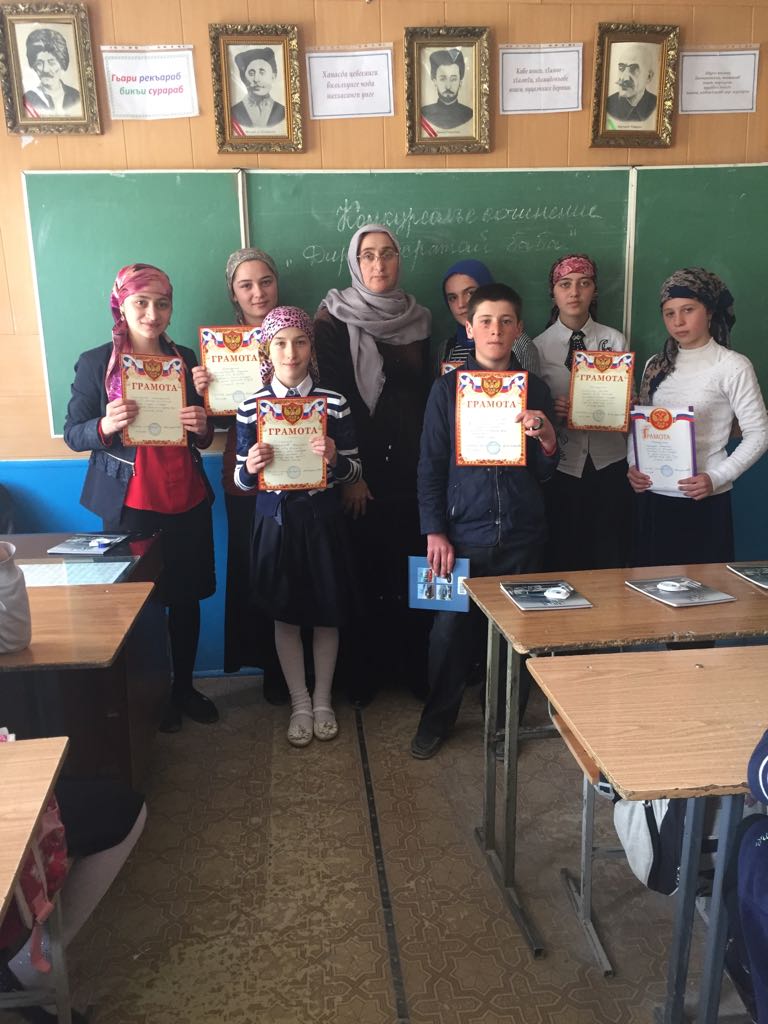 Организатор конкурса учитель родного языка и литературы Умаханова М.У